	SMLOUVA O POSKYTOVÁNÍ SLUŽEB  Číslo smlouvy objednatele: 06EU-003 122	Číslo smlouvy dodavatele/poskytovatele: 	ISPROFIN/ISPROFOND: 3271110901                                 Název související veřejné zakázky: 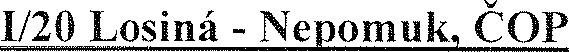 uzavřená níže uvedeného dne, měsíce a roku mezi následujícími smluvními stranami (dále jako „Smlouva“)Ředitelství silnic a dálnic CR se sídlem IČO: DIČ:právní forma: bankovní spojení: zastoupeno:kontaktní osoba ve věcech smluvních:e-mail: tel: kontaktní osoba ve věcech technických:tel:(dále jen „Objednatel”)aEKOLA group, spol s r.o. se sídlem IČO: DIČ:zápis v obchodním rejstříku:právní forma: bankovní spojení:zastoupen:kontaktní osoba ve věcech smluvních:tel: kontaktní osoba ve věcech technických:tel:(dále jen „Poskytovatel”)Na Pankráci 546/56, 140 OO Praha 465993390 CZ65993390 příspěvková organizace ČNB, č. ú. 20001-15937031/0710Ing. Jan Kroupa, generální ředitel Hana Kobesová hana.kobesova a)rsd.cz 377 333 773 Michal Syřínek377 333 740Mistrovská 4, Praha IO, 1 08 0063981378, CZ63981378 rejstříkovým soudem v Praze, oddíl C vložka 39803, Den zápisu: Il. 9. 1995 společnost s.r.o.ČSOB, a.s., pobočka Anglická 20, Praha 2 Ing. Věra Ládyšová Ing. Věra Ládyšová ekolanekolagroup.cz +420 274 784 927 RNDr. Libuše Bartošová libuse.bartosovanekolagroup.cz +420 776 	773(Objednatel a Poskytovatel dále také společně jako „Smluvní strany')I.Úvodní ustanoveníl . Smlouva je uzavřena podle ustanovení 1746 odst. 2 zákona č. 89/2012 Sb., občanský zákoník, v platném znění (dále jen „Občanský zákoník”) na základě výsledků veřejné zakázky malého rozsahu na služby vedené pod výše uvedeným názvem zadávanou mimo zadávací řízení v souladu s 3 1 zákona č. 134/2016 Sb., o zadávání veřejných zakázek, v platném znění (dále jen „Zakázka”).2. Pro vyloučení jakýchkoliv pochybností o vztahu Smlouvy a zadávací dokumentace nebo výzvy k podání nabídek Zakázky jsou stanovena tato výkladová pravidla:v případě jakékoliv nejistoty ohledně výkladu ustanovení Smlouvy budou tato ustanovení vykládána tak, aby v co nejširší míře zohledňovala účel Zakázky vyjádřený zadávací dokumentací nebo výzvou k podání nabídek;v případě chybějících ustanovení Smlouvy budou použita dostatečně konkrétní ustanovení zadávací dokumentace nebo výzvy k podání nabídek;v případě rozporu mezi ustanoveními Smlouvy a zadávací dokumentace nebo výzvy k podání nabídek budou mít přednost ustanovení Smlouvy.II.Předmět plněníl . Poskytovatel se zavazuje poskytnout Objednateli plnění (služby), jejichž podrobný soupis včetně specifikace je uveden v příloze č. I Smlouvy (dále jen „Služby”).Poskytovatel se zavazuje poskytnout Objednateli Služby na následujícím místě: Ředitelství silnic a dálnic CR, adresa: Správa Plzeň, Hřímalého 37, 301 00 Plzeň.Objednatel se zavazuje řádně a včas poskytnuté Služby (jejich výstupy) převzít (akceptovat) a uhradit Poskytovateli za poskytnutí Služeb dle této Smlouvy cenu uvedenou ve čl. IV. této Smlouvy.III.Doba plněníl . Poskytovatel je povinen poskytnout Služby Objednateli do 30.9.2017.Cenal . Objednatel je povinen za řádně a včas poskytnuté Služby zaplatit Poskytovateli následující cenu (dále jako „Cena"):	Cena včetně DPH:	486 299,00 Kč2, Cena je stanovena jako maximální a nepřekročitelná (s výjimkou změny zákonné sazby DPH).3. Položkový rozpis Ceny Služeb je uveden v příloze č. 2 této Smlouvy.Platební podmínkyl . Objednatel se zavazuje uhradit Cenu Služeb jednorázovým bankovním převodem na účet Poskytovatele uvedený na faktuře, a to na základě daňového dokladu — faktury vystavené Poskytovatelem se lhůtou splatnosti 30 dnů ode dne doručení faktury Objednateli. Fakturu lze předložit Objednateli nejdříve po protokolárním převzetí Služeb Objednatelem bez vad, resp. po odstranění všech vad Služeb a nejpozději ve lhůtě do 15 dnů ode dne protokolárního předání Služeb Kupujícímu.Fakturovaná Cena musí odpovídat Ceně uvedené ve čl. IV odst. I Smlouvy a oceněnému rozpisu Ceny Služeb uvedenému v příloha č. 2 Smlouvy.Faktura musí obsahovat veškeré náležitosti stanovené právním řádem, zejména ust. 29 zákona č. 235/2004 Sb. a ust. S 435 Občanského zákoníku. Faktura dále musí obsahovat číslo Smlouvy, název Zakázky a ISPROFIN/ISPROFOND. Pokud faktura nebude obsahovat všechny Dožadované údaje a náležitosti nebo budou-li tyto údaje uvedeny Poskytovatelem chybně, je Objednatel oprávněn takovou fakturu Poskytovateli ve lhůtě splatnosti vrátit k odstranění nedostatků, aniž by se tak dostal do prodlení s úhradou Ceny. Poskytovatel je povinen zaslat Objednateli novou (opravenou) fakturu ve lhůtě 15 (patnácti) kalendářních dnů ode dne doručení prvotní (chybné) faktury Objednateli. Pro vyloučení pochybností se stanoví, že Objednatel není v takovém případě povinen hradit fakturu ve lhůtě splatnosti uvedené na prvotní (chybné) faktuře a Prodávajícímu nevzniká v souvislosti s prvotní Fakturou žádný nárok na úroky z prodlení.Objednatel neposkytuje žádné zálohy na Cenu, ani dílčí platby Ceny.Smluvní strany se dohodly, že povinnost úhrady faktury vystavené Poskytovatelem je splněna okamžikem odepsání příslušné peněžní částky z účtu Objednatele ve prospěch účtu Poskytovatele uvedeného na faktuře. Poskytovatel je ve smyslu předchozí věty povinen na faktuře uvádět účet Poskytovatele uvedený v ustanovení Smlouvy upravujícím Smluvní strany.Platby budou probíhat v Kč (korunách českých) a rovněž veškeré cenové údaje budou uvedeny v této měně.Záruka za jakost, odpovědnost za vady, pojištění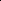 I Poskytovatel poskytuje Objednateli záruku za jakost Služeb (výstupů Služeb) ve smyslu ust. SS 21 1 3 Občanského zákoníku na dobu 24 měsíců ode dne převzetí (akceptace) Služeb (výstupů Služeb) Objednatelem.2. Poskytovatel odpovídá za vady poskytnutých Služeb dle Občanského zákoníku, Objednateli vznikají v případě poskytnutí vadných Služeb nároky dle ust. 2 1 06 a násl. Občanského zákoníku.Reklamace, prostřednictvím kterých Objednatel uplatňuje záruku za jakost Služeb, musí být řádně doloženy a musí mít písemnou formu. O každé reklamaci bude Poskytovatelem sepsán reklamační protokol, který musí obsahovat popis reklamované vady, dobu nahlášení vady, návrh způsobu odstranění vady, záznam o provedené opravě a akceptaci zjednání nápravy Objednatelem.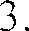 Oprávněně reklamované vady Služeb Prodávající odstraní bez zbytečného odkladu a bezplatně. Neučiní-li tak ani v Objednatelem dodatečně písemně stanovené přiměřené lhůtě. je Kupující oprávněn vady Služeb odstranit jiným vhodnýma způsobem a požadovat po Poskytovateli uhrazení všech s odstraněním těchto vad přímo souvisejících nákladů. Předchozí větou není dotčen nárok Objednatele na úhradu smluvní pokuty Poskytovatelem dle čl. VII odst. 3 Smlouvy.Je-li poskytnutím Služeb s vadami porušena tato Smlouva podstatným způsobem, má Objednatel nároky z vad Služeb analogicky podle ust. Š 2 106 Občanského zákoníku.Poskytovatel je povinen mít po celou dobu trvání této Smlouvy uzavřenu smlouvu o pojištění odpovědnosti za škodu způsobenou při výkonu podnikatelské činnosti, prostřednictvím které bude hradit případné škody způsobené Objednateli nebo třetí osobě při plnění této Smlouvy. Minimální výše pojistného plnění činí „Cena uvedená ve Smlouvě Tuto pojistnou smlouvu je Poskytovatel povinen na výzvu Objednatele bez zbytečného odkladu předložit Objednateli k nahlédnutí.VII.Smluvní sankcel . Za prodlení s poskytováním Služeb, resp. za prodlení s předáním výstupů Služeb, se Poskytovatel zavazuje uhradit Objednateli smluvní pokutu ve výši 0,1 % z Ceny Služeb, s jejichž poskytnutím je Poskytovatel v prodlení.V případě prodlení Objednatele s uhrazením Ceny je Poskytovatel oprávněn po Objednateli Požadovat úrok z prodlení ve výši stanovené platnými právními předpisy.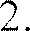 3. Uplatněním smluvní pokuty není dotčena povinnost Smluvní strany k náhradě škody druhé Smluvní straně v plné výši. Uplatněním smluvní pokuty není dotčena povinnost Poskytovatele k poskytnutí Služeb Objednateli.Ukončení Smlouvyl . Smluvní strany mohou Smlouvu ukončit písemnou dohodou.Objednatel je oprávněn písemně odstoupit od Smlouvy s účinky ex tunc v případě, že Poskytovatel ve stanovených lhůtách či termínech nezapočne s plněním předmětu Smlouvy nebo jeho části.Objednatel je oprávněn písemně odstoupit od Smlouvy s účinky ex tunc v případě, že prokáže, že Poskytovatel v rámci své nabídky podané v Zakázce uvedl nepravdivé údaje, které ovlivnily výběr nejvhodnější nabídky.Smluvní strany jsou oprávněny písemně odstoupit od Smlouvy s účinky ex tunc v případě, že druhá Smluvní strana opakovaně (minimálně třikrát) poruší své povinnosti dle této Smlouvy a na tato porušení smluvních povinnosti byla Smluvní stranou písemně upozorněna. Smluvní strany výslovně sjednávají, že jsou dle tohoto odstavce Smlouvy oprávněny od Smlouvy platně odstoupit i tím způsobem, že písemné odstoupení od Smlouvy doručí druhé Smluvní straně společně s třetím písemným upozorněním na porušení smluvní povinnosti druhé Smluvní strany.Objednatel je oprávněn písemně vypovědět Smlouvu s účinky od doručení písemné výpovědi Poskytovateli, a to i bez uvedení důvodu, V tomto případě je však povinen Poskytovateli uhradit nejen cenu již řádně poskytnutých Služeb, ale i Poskytovatelem prokazatelně doložené marně vynaložené účelné náklady přímo související s neuskutečněnou částí předmětu plnění, které Poskytovateli vznikly za dobu účinnosti Smlouvy. Náklady ve smyslu předchozí věty se nerozumí ušlý zisk.Registr smluvPoskytovatel poskytuje souhlas s uveřejněním Smlouvy v registru smluv zřízeným zákonem č. 340/2015 Sb., o zvláštních podmínkách účinnosti některých smluv, uveřejňování těchto smluv a o registru smluv, ve znění pozdějších předpisů (dále jako „zákon o registru smluv'). Poskytovatel bere na vědomí, že uveřejnění Smlouvy v registru smluv zajistí Objednatel. Do registru smluv bude vložen elektronický obraz textového obsahu Smlouvy v otevřeném a strojově čitelném formátu a rovněž metadata Smlouvy.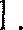 Poskytovatel bere na vědomí a výslovně souhlasí, že Smlouva bude uveřejněna v registru smluv bez ohledu na skutečnost, zda spadá pod některou z výjimek z povinnosti uveřejnění stanovenou v ust. 3 odst. 2 zákona o registru smluv.V rámci Smlouvy nebudou uveřejněny informace stanovené v ust. Š 3 odst. I zákona o registru smluv označené Poskytovatelem před podpisem Smlouvy.Objednatel je povinen informovat Poskytovatele o datu uveřejnění Smlouvy v registru smluv nejpozději do 3 (tří) pracovních dnů ode dne uveřejnění Smlouvy.x.Závěrečná ustanoveníTato Smlouva nabývá platnosti podpisem obou Smluvních stran a účinnosti dnem uveřejnění v rejstříku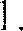 Smlouva je uzavřena na dobu určitou do dne 30.9.2017.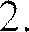 Tuto Smlouvu je možné měnit pouze prostřednictvím vzestupně číslovaných dodatků uzavřených v listinné podobě.Pokud není ve Smlouvě a jejích přílohách stanoveno jinak. řídí se právní vztah založený touto Smlouvou Občanským zákoníkem.Pro vyloučení pochybností Smluvní strany vylučují aplikaci ust. 2909 Občanského zákoníku.Tato Smlouva se vyhotovuje ve 4 (čtyřech) stejnopisech, z nichž obě Smluvní strany obdrží po 2 (dvou) stejnopisech.Nedílnou součástí této Smlouvy jsou následující přílohy:Příloha č. 1 — Specifikace Služeb     Příloha č. 2 — Rozpis Ceny SlužebV Plzni dne  03-04-2017  V Praze  31-03-2017Příloha č. 1 - Specifikace služeb: I/20 Losiná - Nepomuk, ČOPCena bez DPH:401 900,00 KčDPH:  84 399,00 KčPopis činnostiMěření hluku z dopravy v referenčních kontrolních bodech v obcích podél průtahu komunikace I/20 pro vyhodnocení chráněných objektů nejvíce zasažených hlukem z dopravy v souladu se z.č. 258/2000 Sb. ve znění pozdějších předpisů - 24 h měření včetně dopravně inženýrského průzkumu (sčítání dopravy) na prověřovaných profilech, zpracování výsledků měření, vypracování protokolu z měření. Cena zahrnuje měření, vypracování protokolu, dopravní náklady.Synchronní měřicí sonda hluku z dopravy v referenčních kontrolních bodech pro vyhodnocení chráněných objektů nejvíce zasažených hlukem včetně sčítání intenzity dopravyVyhodnocení možnosti užití korekce pro SHZ dle NV č. 272/201 1 Sb. ve znění pozdějších předpisů pro stanovení hygienického limitu - porovnání stavu roku 2000 a 2016 - 8 úsekůZpracování podkladů pro COP v souladu se zákonem č. 258/2000 Sb. ve znění pozdějších předpisů (9 obcí)